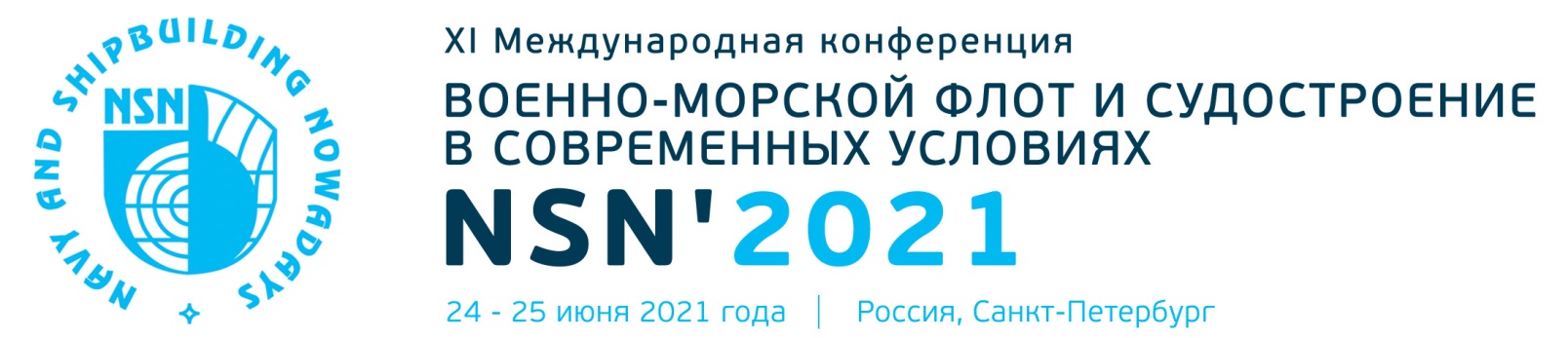 ИЗВЕЩЕНИЕ О НАМЕРЕНИИЕсли Вы желаете участвовать в работе конференции, пожалуйста, заполните разборчиво эту форму и направьте ее электронной почтой:Секретариат NSN'2021ФГУП «Крыловский государственный научный центр»Московское шоссе,  44,   Санкт-Петербург,  196158,  Россия E-mail: nsn@ksrc.ru     тел.: (812) 386-67-15   факс: (812) 727-95-94Фамилия													Имя						Отчество							Ученая степень и звание 											Должность 													Организация 												Почтовый адрес 												Город, почтовый код 											Телефон 							Факс						E-mail 													Я намерен участвовать в работе конференции				Да/НетЯ желаю представить доклад						Да/НетПодпись _______________________                             Дата __________________________Копии Извещения о намерении Вы можете распространять среди Ваших коллег, заинтересованных в участии в NSN'2021. Мы будем также благодарны, если Вы дадите нам контактную информацию о лицах, компаниях и организациях, которым может быть интересна тематика конференции.